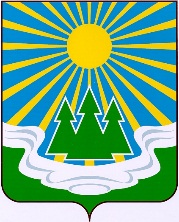 МУНИЦИПАЛЬНОЕ ОБРАЗОВАНИЕ«СВЕТОГОРСКОЕ ГОРОДСКОЕ ПОСЕЛЕНИЕ»ВЫБОРГСКОГО РАЙОНА ЛЕНИНГРАДСКОЙ ОБЛАСТИСОВЕТ ДЕПУТАТОВв т о р о г о   с о з ы в аР Е Ш Е Н И Еот 17 июля 2018 года  		            № 	(проект)	Об утверждении Порядка привлечения граждан к выполнению на добровольной основе социально значимых работ для МО «Светогорское городское поселение»В соответствии со статьей 17 Федерального закона от 06.10.2003 № 131-ФЗ «Об общих принципах организации местного самоуправления в Российской Федерации», ч.3 ст.5 устава муниципального образования «Светогорское городское поселение» Выборгского района Ленинградской области, совет депутатов поселенияРЕШИЛ:1. Утвердить Порядок привлечения граждан к выполнению на добровольной основе социально значимых работ для муниципального образования «Светогорское городское поселение» Выборгского района Ленинградской области согласно  Приложения к настоящему решению.2. Настоящее решение подлежит официальному опубликованию в газете «Вуокса», размещению на официальном сайте муниципального образования «Светогорское городское поселение» в информационно-телекоммуникационной сети «Интернет», и вступает в силу после официального опубликования.Глава муниципального образования«Светогорское  городское поселение»                                  Р.А. Генералова Рассылка: дело, ОУИ, администрация, прокуратура, газета «Вуокса»Приложение к решению совета депутатов МО «Светогорское городское поселение» от 17.07.2018 г №Порядок
привлечения граждан к выполнению на добровольной основе
социально значимых работ для муниципального образования «Светогорское городское поселение» Выборгского района Ленинградской области Раздел I. Общие положения1. Настоящий Порядок привлечения граждан к выполнению на добровольной основе социально значимых работ для муниципального образования «Светогорское городское поселение» (далее – поселение) Выборгского района Ленинградской области (далее – Порядок) разработан в соответствии с Федеральным законом от 06.10.2003 № 131-ФЗ «Об общих принципах организации местного самоуправления в Российской Федерации», уставом  поселения и определяет порядок привлечения граждан к выполнению на добровольной основе социально значимых для поселения работ (в том числе дежурств) в целях решения вопросов местного значения, предусмотренных пунктами 7.1- 9,15 и 19  части 1 статьи 14 Федерального закона от 6 октября 2003г. № 131-ФЗ «Об общих принципах организации местного самоуправления в Российской Федерации».2. Настоящий Порядок не распространяется на случаи мобилизации трудоспособного населения муниципального образования для проведения аварийно-спасательных и других неотложных работ, осуществляемой при введении на всей территории Российской Федерации или в ее отдельных местностях, включая территорию поселения, режима чрезвычайного положения по основаниям и в порядке, установленном Федеральным конституционным законом от 30.05.2001 № 3-ФКЗ «О чрезвычайном положении».3. Под социально значимыми работами в настоящем Порядке понимаются работы, не требующие специальной профессиональной подготовки и квалификации, для выполнения которых достаточно индивидуального обучения непосредственно перед их выполнением или в процессе их выполнения, осуществляемые в целях решения следующих вопросов местного значения   поселения:- участие в профилактике терроризма и экстремизма, а также в минимизации и (или) ликвидации последствий проявлений терроризма и экстремизма в границах муниципального образования;- создание условий для реализации мер, направленных на укрепление межнационального и межконфессионального согласия, сохранение и развитие языков и культуры народов Российской Федерации, проживающих на территории муниципального образования, социальную и культурную адаптацию мигрантов, профилактику межнациональных (межэтнических) конфликтов;- участие в предупреждении и ликвидации последствий чрезвычайных ситуаций в границах муниципального образования;- обеспечение первичных мер пожарной безопасности в границахнаселенных пунктов муниципального образования;- создание условий для массового отдыха жителей муниципального   образования и организация обустройства мест массового отдыха населения,  включая обеспечение свободного доступа граждан к водным объектам общего пользования и их береговым полосам;- организация благоустройства территории муниципального образования(включая освещение улиц, озеленение территории, установку указателей с наименованиями улиц и номерами домов, размещение и содержание малых архитектурных форм), а также, воспроизводства городских лесов, лесов особо охраняемых природных территорий, расположенных в границах населенных пунктов муниципального образования.4. К выполнению на добровольной основе социально значимых работ  привлекаются совершеннолетние трудоспособные граждане Российской Федерации, проживающие на территории муниципального образования «Светогорское городское поселение»  (далее – граждане), в свободное от основной работы или учебы время на безвозмездной основе не более,  чем один раз в три месяца. Продолжительность социально значимых работ не может составлять более четырех часов подряд.Раздел II. Основные принципы и цели привлечения граждан к выполнению социально значимых работ5. Привлечение граждан к выполнению социально значимых работ основывается на принципах законности, гласности, добровольности, безвозмездности, соблюдения прав и свобод человека и гражданина.6. Целями привлечения граждан к выполнению социально значимых работ являются:1) удовлетворение потребностей жителей муниципального образования «Светогорское городское поселение» в создании и (или) поддержании безопасных условий жизнедеятельности и благоприятной среды обитания;2) повышение уровня социальной активности и социальной ответственности жителей поселения   3) достижение максимальных социальных и экономических результатов участия граждан в социально значимых работах при минимизации затрат.Раздел III. Организация и проведение социально значимых работ7. С инициативой проведения социально значимых работ могут выступать совет депутатов поселения, администрация поселения, органы территориального общественного самоуправления, физические и юридические лица.8. Инициатива проведения социально значимых работ физических и юридических лиц, органов территориального общественного самоуправления оформляется в форме письменного обращения на имя главы администрации поселения, с указанием видов социально значимых работ, территории их выполнения и обоснованием необходимости их проведения.Инициатива проведения социально значимых работ со стороны совета депутатов поселения оформляется в форме решения совета депутатов поселения, направляемого для рассмотрения главе администрации поселения.  9. Инициатива физических и юридических лиц по вопросу проведения социально значимых работ оформляется и рассматривается в соответствии с требованиями оформления и порядком рассмотрения письменных обращений граждан, установленными Федеральным законом от 02.05.2006 № 59-ФЗ «О порядке рассмотрения обращений граждан Российской Федерации».10. Решение о привлечении граждан к выполнению на добровольной основе социально значимых для муниципального образования «Светогорское городское поселение» работ принимается главой администрации поселения в форме постановления администрации поселения.11. Постановление администрации поселения о привлечении граждан к выполнению на добровольной основе социально значимых для муниципального образования «Светогорское городское поселение» работ официально опубликуется (обнародуется) в порядке, установленном уставом муниципального образования, также размещается на официальном сайте администрации поселения не позднее, чем за 10 дней до начала проведения социально значимых работ.12. В постановлении администрации поселения   указываются:- вопрос местного значения поселения, в целях решения которого организуются социально значимые работы;- время, место и сроки проведения социально значимых работ;- перечень видов социально значимых работ и порядок их проведения;- вопросы материально-технического обеспечения;- должностное лицо администрации поселения, ответственное за организацию и проведение социально значимых работ.13. Для участия в выполнении социально значимых работ граждане не позднее, чем за 3 дня до проведения социально значимых работ направляют (подают) в администрацию муниципального образования «Светогорское городское поселение» письменные заявки на участие в социально значимых работах в свободной форме, с указанием в заявке согласия на обработку персональных данных.14. Организация и проведение социально значимых работ осуществляются администрацией поселения.15. Администрация муниципального образования «Светогорское городское поселение»:- обеспечивает оповещение граждан о видах социально значимых работ, времени и местах их проведения, местах сбора граждан;- принимает заявки граждан на участие в социально значимых работах;- осуществляет регистрацию граждан, принимающих участие в социально значимых работах, проверяя соблюдение требований, предусмотренных пунктом 4 настоящего Порядка;- организует учет граждан, принимающих участие в социально значимых работах;- организует материально-техническое обеспечение деятельности граждан, принимающих участие в социально значимых работах;- обеспечивает безопасные условия труда и соблюдение правил охраны труда при осуществлении социально значимых работ, проводит инструктаж по технике безопасности;- определяет гражданам, принимающим участие в социально значимых работах, конкретный вид и объем работ;- обеспечивает непосредственный контроль над ходом проведения социально значимых работ;- принимает результат выполненных социально значимых работ.16. Администрация муниципального образования «Светогорское городское поселение» ведет реестр граждан, подавших заявки на участие в социально значимых работах, и принимавших участие в выполнении социально значимых работ (далее – реестр), с соблюдением требований законодательства Российской Федерации о персональных данных.Реестр хранится в администрации поселения в соответствии с требованиями архивного делопроизводства.17. Администрация муниципального образования «Светогорское городское поселение» перед выполнением социально значимых работ назначает лицо, ответственное за проведение инструктажа по технике безопасности.Сведения о проведении инструктажа по технике безопасности до начала выполнения социально значимых работ вносятся ответственным должностным лицом в реестр.18. При определении индивидуального объема и вида работы, привлекаемых к участию в социально значимых работах граждан,  должностным лицом администрации поселения, ответственным за организацию и проведение социально значимых работ, учитываются их состояние здоровья, возрастные, профессиональные и иные личностные особенности.19. В течение пяти дней со дня окончания срока выполнения социально значимых работ должностное лицо администрации поселения, ответственное за организацию и проведение социально значимых работ, представляет главе администрации поселения отчет о результатах выполнения социально значимых работ.20. В отчете о результатах выполнения социально значимых работ указываются следующие сведения:- вопросы местного значения, для решения которых граждане привлекались к выполнению социально значимых работ;- место и сроки проведения социально значимых работ;- количество граждан, принимавших участие в выполнении социально значимых работ; - конкретный перечень и объемы выполненных социально значимых работ;- расходы на организацию социально значимых работ.21. Информация об итогах проведения социально значимых работ подлежит  размещению на официальном сайте муниципального образования «Светогорское городское поселение».Финансовое и материально-техническое обеспечение социально значимых работ22. Материально-техническое обеспечение выполнения социально значимых работ осуществляется администрацией муниципального образования «Светогорское городское поселение» за счет средств местного бюджета.